用于去除木质素和漂白的200m3/h纯度93%的制氧机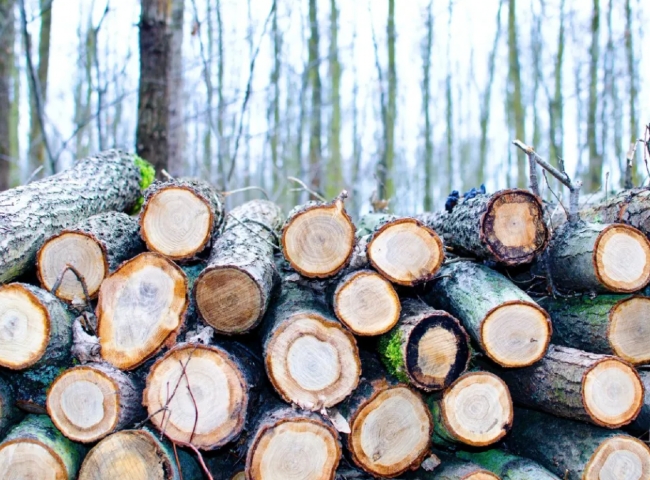 4个月前，希特成功地为一家专业的纸厂提供并调试了制氧机设备。他们使用小麦秸秆、沙坎达等生产纸张。该公司已经成为中大型书写/打印纸生产商。客户从希特购买了以下规格的制氧机。技术：PSA技术容量：200 m3/h应用：去木质化和漂白纯度：93% 氧气客户经历了巨大的成本节约，他们的氧气生产成本下降到每立方米6至7卢比。早些时候，客户使用钢瓶或大宗供应的氧气罐，但改为从希特工程有限公司采购氧气。氧气脱木素具有明显的操作成本优势，是公认的提高漂白牛皮纸浆产量的方法。氧气（O2）脱木素是当今纸浆漂白技术中最重要的工艺之一。该工艺使用氧气来减少漂白厂的活性氯需求，是实现无氯（TCF）和无元素氯（ECF）纸浆生产的重要步骤。最近，氧气脱木质素已被认为是提高漂白纸浆生产产量的战略技术之一。氧脱木素最重要的环境影响是减少或消除可吸附的有机卤化物（AOX）。漂白，结合氧脱木质素和其他非氯漂白技术，使设备能够抑制排放，并以低成本满足环境标准。该工艺的成果是提高了循环水的比例，降低了化学需氧量的排放，并减少了设备废物中的颜色。在引入氧气脱木质素之前，造纸业广泛使用氯气来漂白纸浆，这导致了空气和水的污染。最近，为了减少污染和提高生产过程的安全性，造纸业采用了使用氧气气体进行脱木质素和漂白。氧气在这些过程中的好处包括：减少了漂白过程中的排放减少了危险和昂贵的氧化性化学品的消耗减少了垃圾填埋场的固体物质减少腐蚀问题现场制氧可以解决化学品供应和运输问题